                    KOMUNIKAT DLA PRACOWNIKÓW                           CASTORAMA POLSKASzanowne Koleżanki i szanowni Koledzy , Pracownicy Castorama Polska Sp. z o.o. 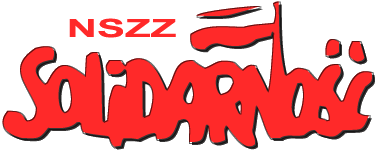 W związku z pojawiającymi się informacjami obwiniającymi naszą Organizację za powstałą sytuację z Zakładowym Funduszem Świadczeń Socjalnych , Komisja Zakładowa NSZZ „Solidarność” w Castorama Polska Sp. z o.o. informuje, że nie jest odpowiedzialna za zaistniały stan faktyczny. Przekazywane Wam informacje są próbą dyskredytacji i oczerniania naszej Organizacji. Ostatnią taką informacją jest komunikat Dyrektora ds. Personalnych i Odpowiedzialności Społecznej z dnia 3 stycznia 2019r. w sprawie której Pan Dyrektor otrzymał wezwanie do sprostowania tej nieprawdziwej i wprowadzającej w błąd informacji. W przypadku braku sprostowania sprawę skierujemy do sądu. W celu zapoznania się szczegółowo z przebiegiem rozmów i okoliczności zapraszamy do odwiedzenia naszego profilu na Facebooku    ( https://www.facebook.com/solidarnosc.castorama ) lub naszej strony ( http://solidarnosc-castorama.pl/ ) gdzie przedstawiamy i opisujemy szczegółowo sytuację związaną z ZFŚS.Wyjaśniając sytuację z Benefitem a szczególnie z kartami MultiSport informujemy, że nie wiemy dlaczego karty obecnie nie działają, nie posiadamy również wiedzy dlaczego punkty z Benefitu przepadły z dniem 6 a nie 31 grudnia. To Pracodawca jest odpowiedzialny za współpracę z Benefitem. Warto wspomnieć, że Pracodawca w swoim piśmie z dnia 3 stycznia 2019r. zapewnił, że karty będą działały do końca stycznia ! Na dzień dzisiejszy na koncie Benefitu pozostały środki niewykorzystane z zeszłego roku, w związku z tym w przypadku braku porozumienia o które zabiegamy, zaproponowaliśmy uruchomienie  tej kwoty w trybie natychmiastowym w celu zapewnienia ciągłości świadczeń. W tym celu zawnioskowaliśmy również o przeksięgowanie rezerwy na pule jednostkowe, gdyż zgodnie z otrzymaną informacją od Pracodawcy rozważa on możliwość zasilenia kont socjalnych tegorocznym odpisem przed końcem maja, ale nie zostały podjęte żadne decyzje, co grozi brakiem środków na wszystkich kotach socjalnych tj. Benefit, Wypoczynek, Pule Sklepowe do czerwca bieżącego roku.Poniżej przedstawiamy tabelę z propozycją wysokości świadczeń jaką przedstawiliśmy Pracodawcy, która jest korzystniejsza od tej przesłanej przez Pracodawcę. W razie pytań służymy pomocątel. 663 – 881 - 545 ,Komisja Zakładowa NSZZ „Solidarność” w Castorama Polska Sp.z o.o.GrupaPodgrupaDochód z oświadczenia na jedną osobę – z  PIT za 2017r. (zł)Dofinans. do wypoczynku
zorganizowanego i nie- zorganizowanego na pracownika (zł)Świadczenia rzeczowe w ramach systemu kafeteryjnego (zł)Dofinans. do wypoczynku zorganizowanego i nie- zorganizowanego, sanatoriów
i wczasów profilaktycznych na jedno dziecko (zł)Dofinans. do sanatoriów
i wczasów profilaktycznych i turnusów rehabilitacyjnych na pracownika (zł)Zapomogi nielosowe, pomoc rzeczowa (zł)Zapomogi nielosowe, pomoc rzeczowa (zł)IAdo 1900770480260650do 750do 500 zmniejszenie wydatków mieszkaniowychIAdo 1900770480260650do 750do 500 zakup lekarst, środków rehabititacyjnych itp.IAdo 1900770480260650do 750do 400 dofinansowanie opieki nad dziećmiIAdo 1900770480260650do 750do 200 przybory szkolneIAdo 1900770480260650do 750do 200 zakup odzieżyIB1901-2200630470220550do 650do 400 zmniejszenie wydatków mieszkaniowychIB1901-2200630470220550do 650do 400 zakup lekarst, środków rehabititacyjnych itp.IB1901-2200630470220550do 650do 300 dofinansowanie opieki nad dziećmiIB1901-2200630470220550do 650do 150 przybory szkolneIB1901-2200630470220550do 650do 150 zakup odzieżyIIA2201-25004444561804500IIB2501-30003544461403500IIIApowyżej
300021843210000